قل لك الحمد يا مالك القدم بما أسمعتني ندآئك وعرفتني بحر...حضرت بهاءاللهأصلي عربي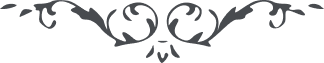 من آثار حضرة بهاءالله – نفحات الرحمن - 139 بديع، ص 223بسمه المقتدر على العالمقل لك الحمد يا مالك القدم بما أسمعتني ندآئك وعرفتني بحر فضلك وسمآء جودك أسئلك يا محبوب العالمين ومقصود العارفين بأن تجعلني من الذين استقاموا على حبك ونطقوا بثنآئك وتمسكوا بحبل أمرك وتشبثوا بذيل رأفتك ثم قدر لي ما ينبغي لجلالك ويليق لشأنك واقتدارك أنت الذي شهدت الذرات بقدرتك وسلطانك والكائنات بعظمتك وإجلالك لا إله إلا أنت المتعالي العزيز العظيم